Открытые соревнование Гомельской обл. по навыкам безопасности жизнедеятельности и готовности к защите Отечества «Маршруты совершенствования»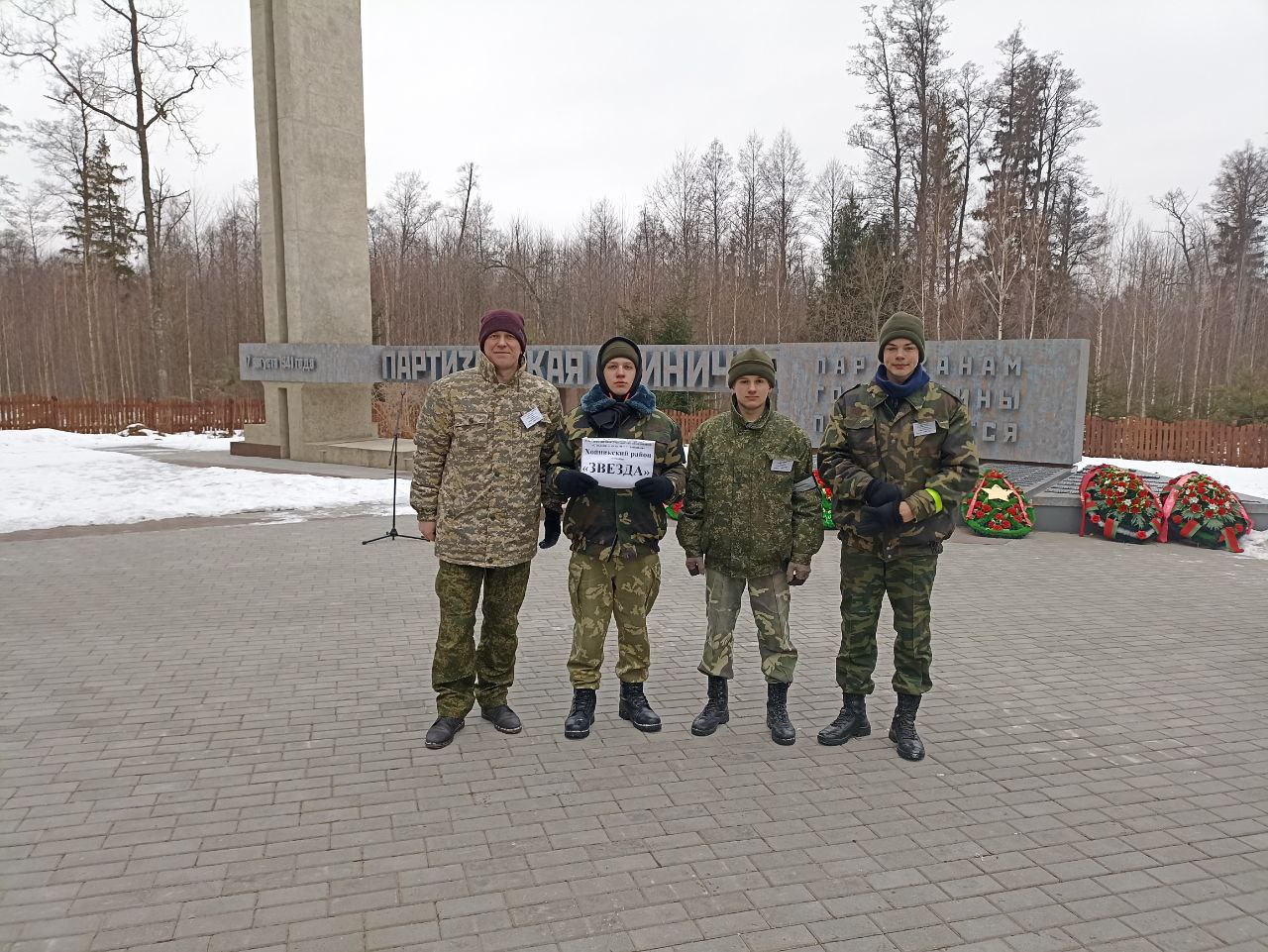 Открытое мероприятия «Сухопутные войска Республики Беларусь»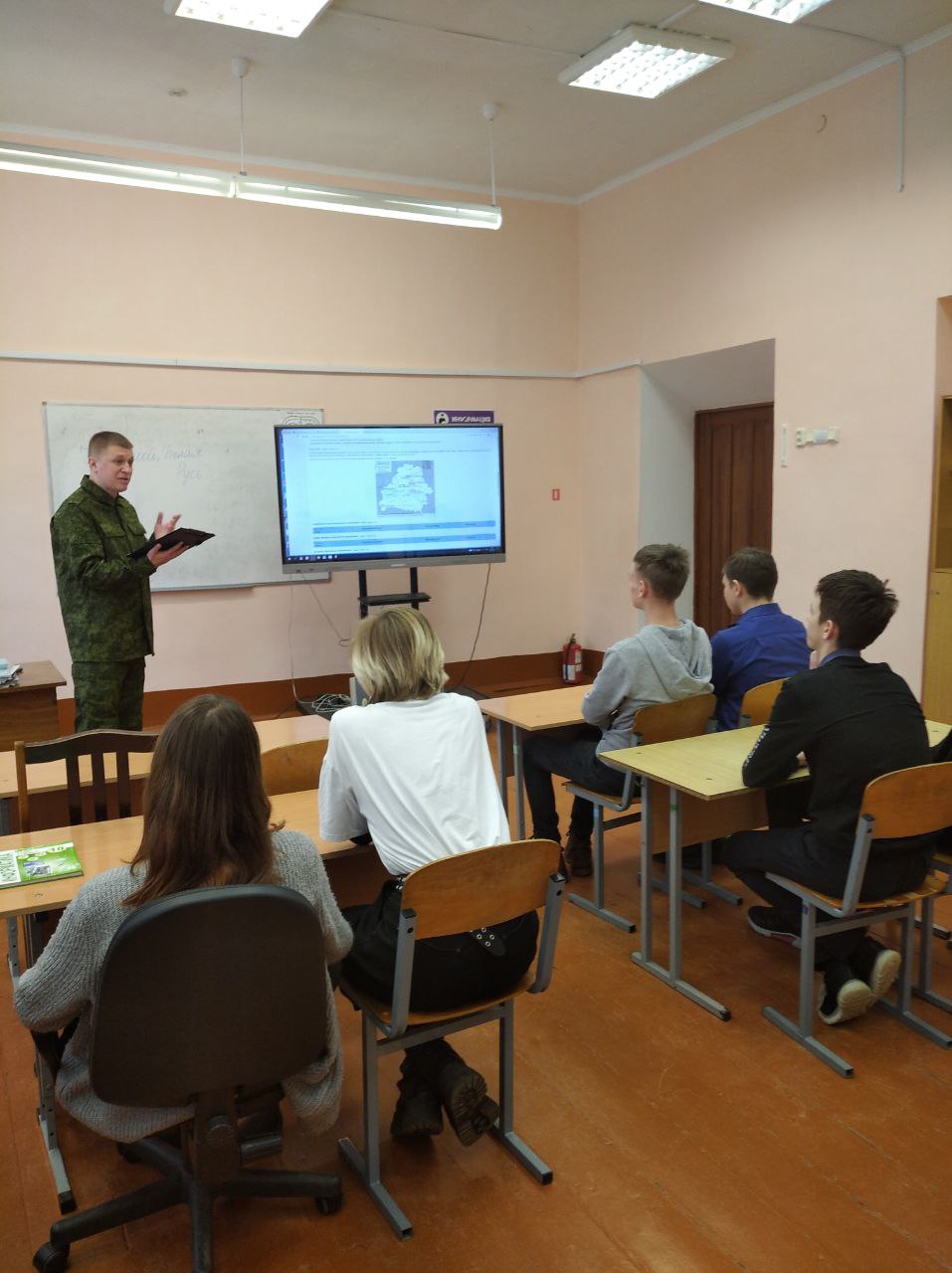 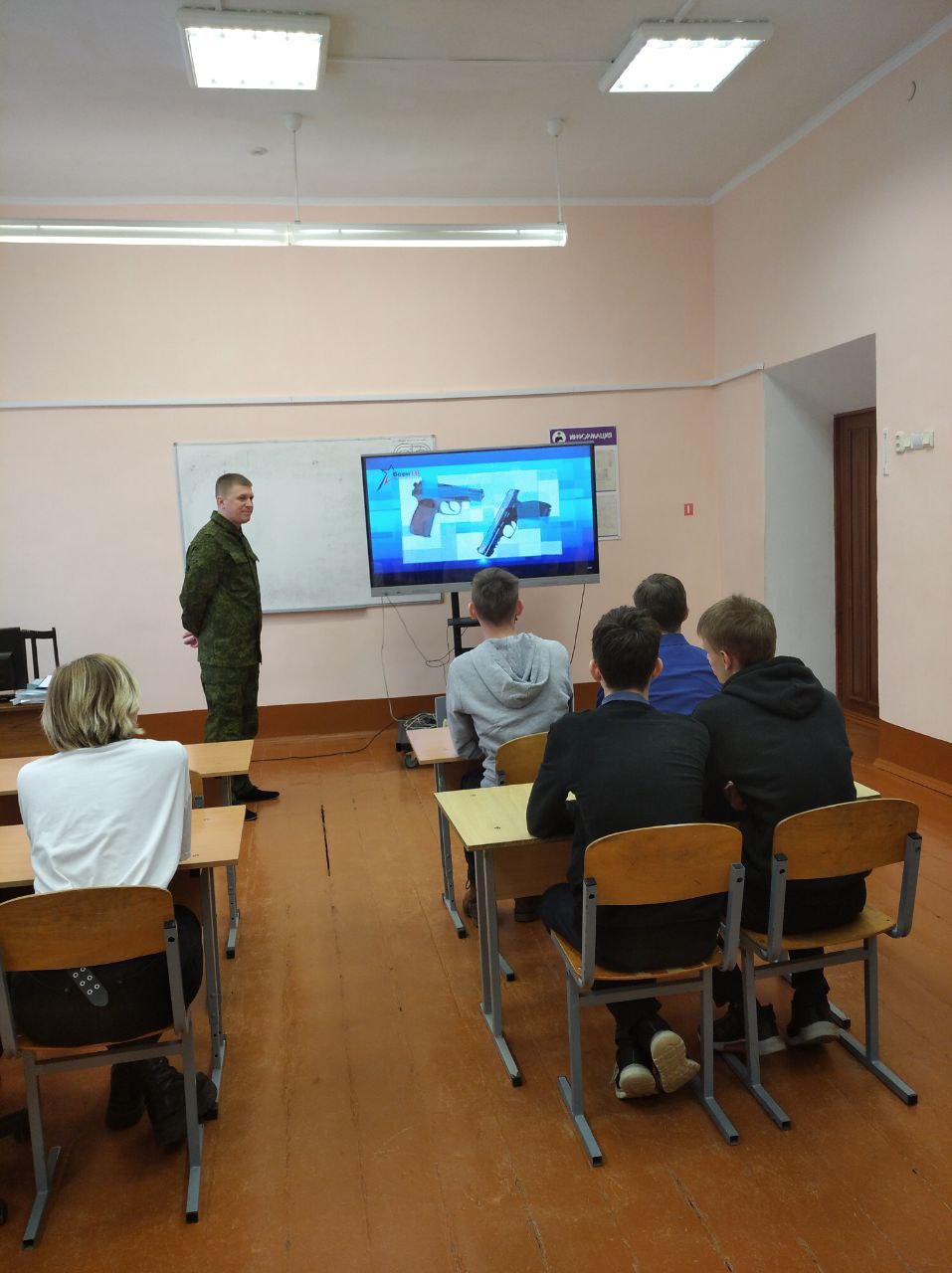 Час памяти «И помнит мир спасенный»В преддверии Дня памяти юных героев-антифашистов было проведено мероприятие "И помнит мир спасённый". Учащиеся познакомились с подвигами юных героев разных стран, узнали про историю памятной даты.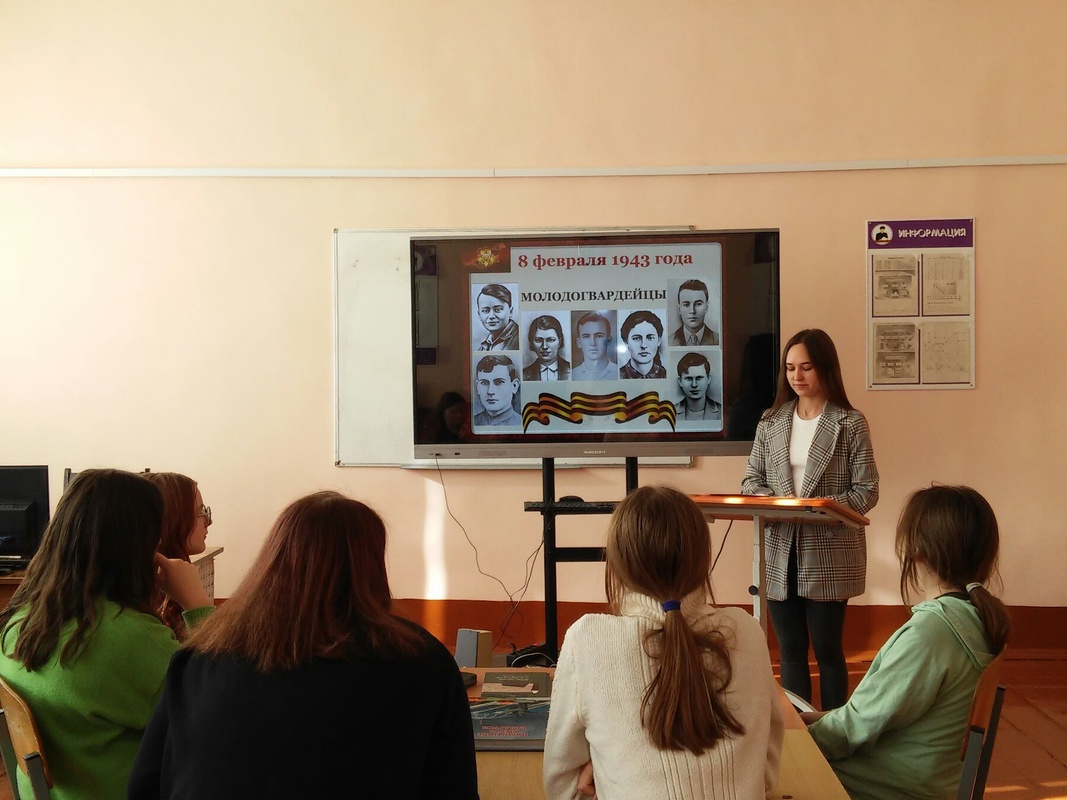 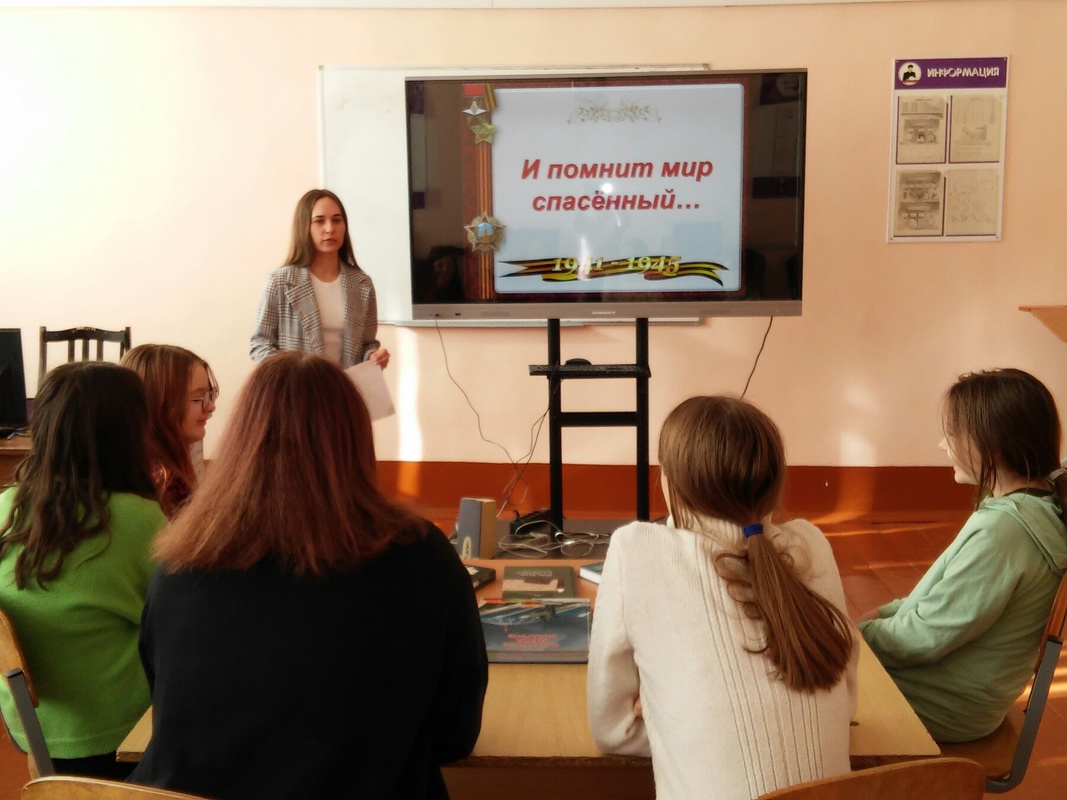 Квест-игра «По следам Победы»10 декабря состоялся районный этап Республиканского конкурса квест-игры «По следам Победы»
Ребята нашей школы на всех этапах квеста показывали отличный результат!
В итоге удостоились почетного 2 места!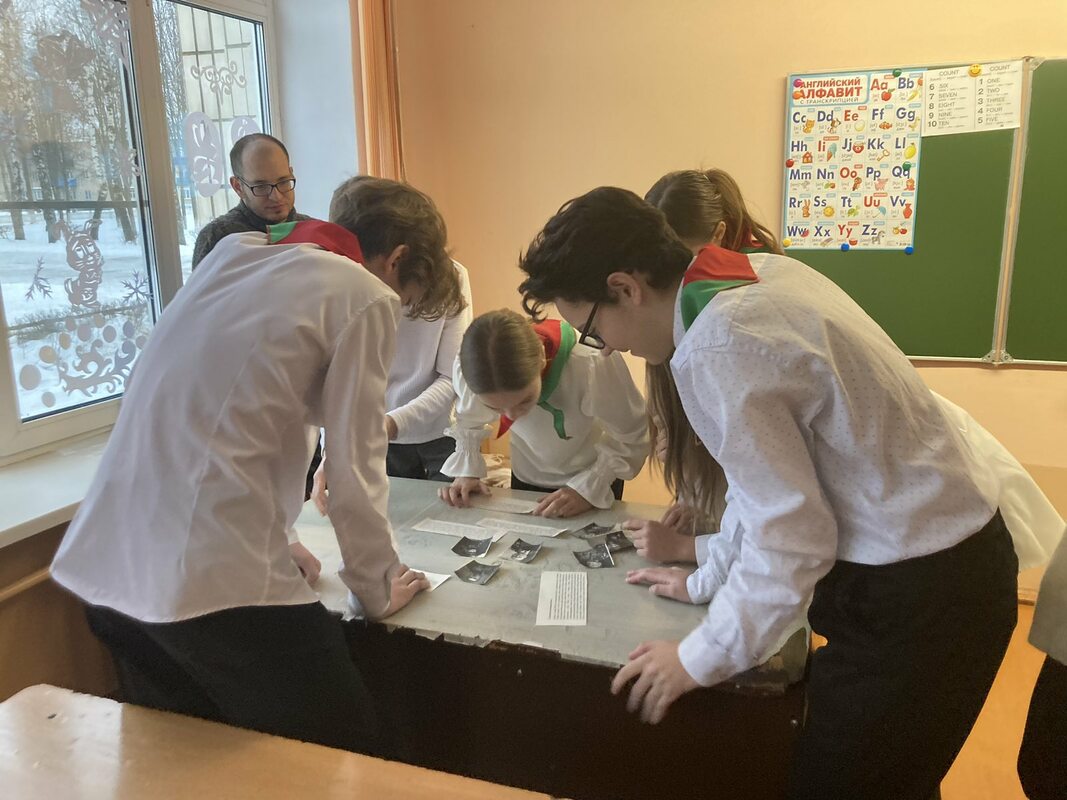 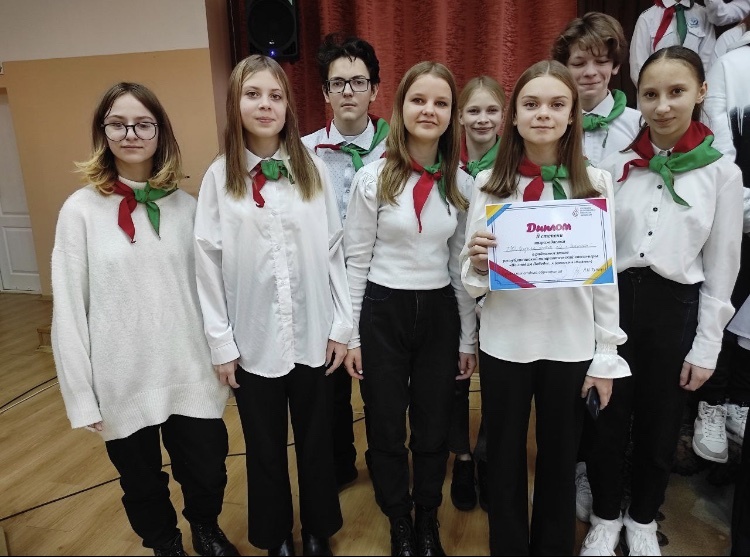 Экскурсия на погранзаставу.На зимних каникулах учащиеся  8-9 класса решили узнать, как и чем живёт пограничная застава «Хойники» Гомельской пограничной группы.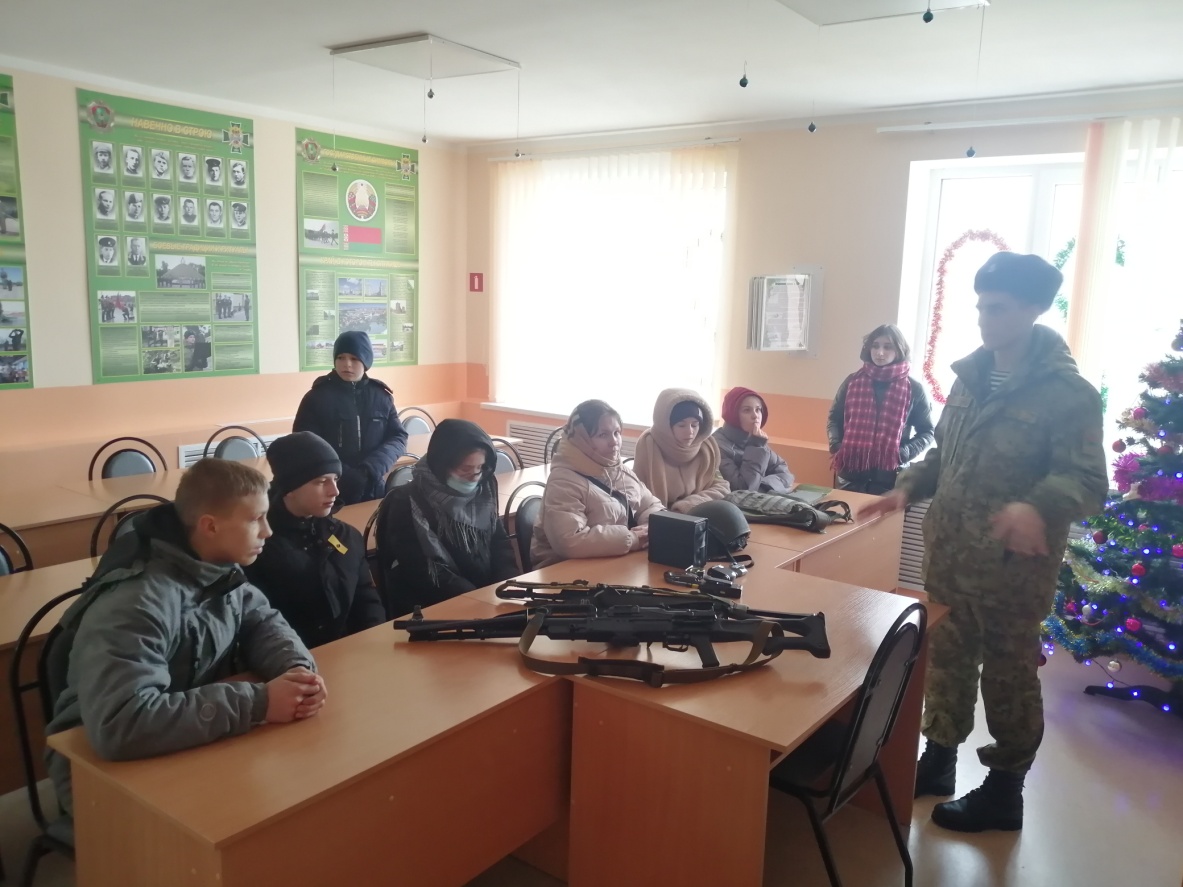 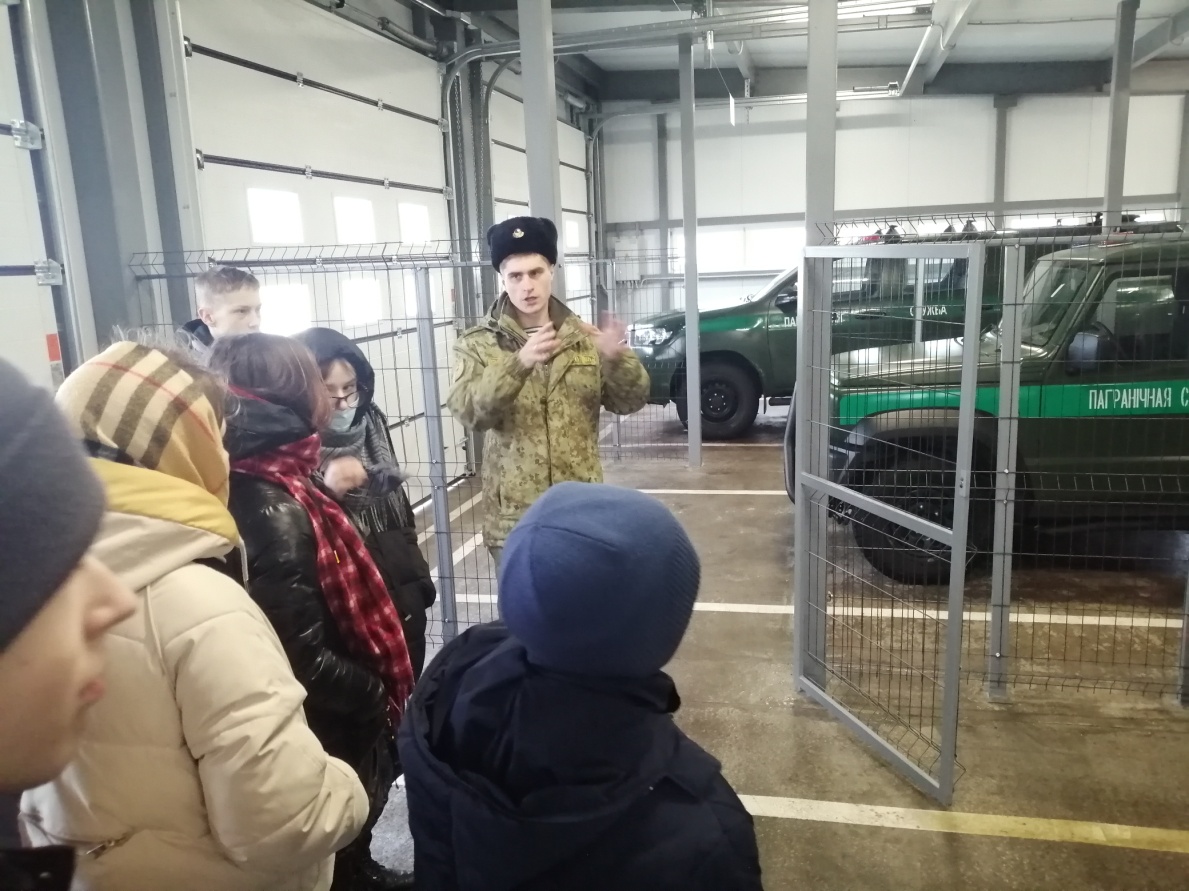 Экскурсия в музей криминалистики.Посещение гомельского областного музея военной славы «Музей криминалистики».Ребята узнали очень много об истории криминала Гомельской области.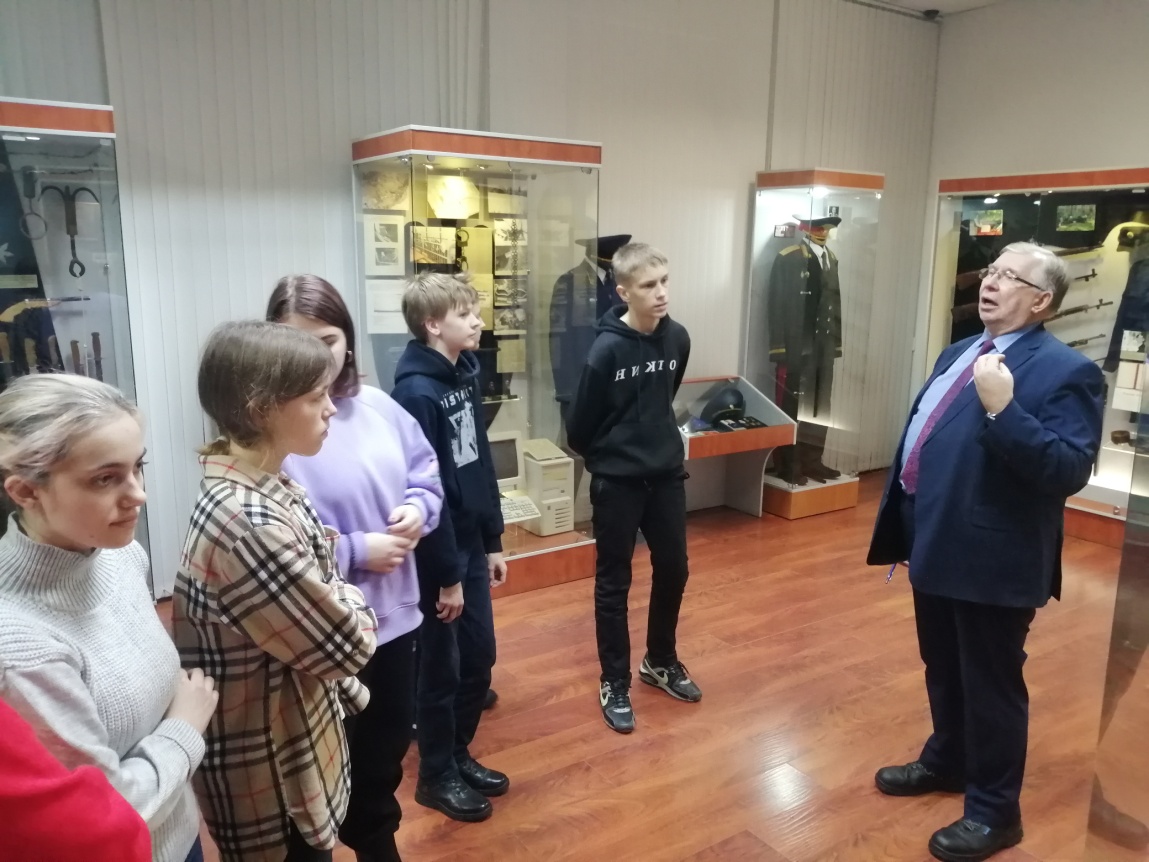 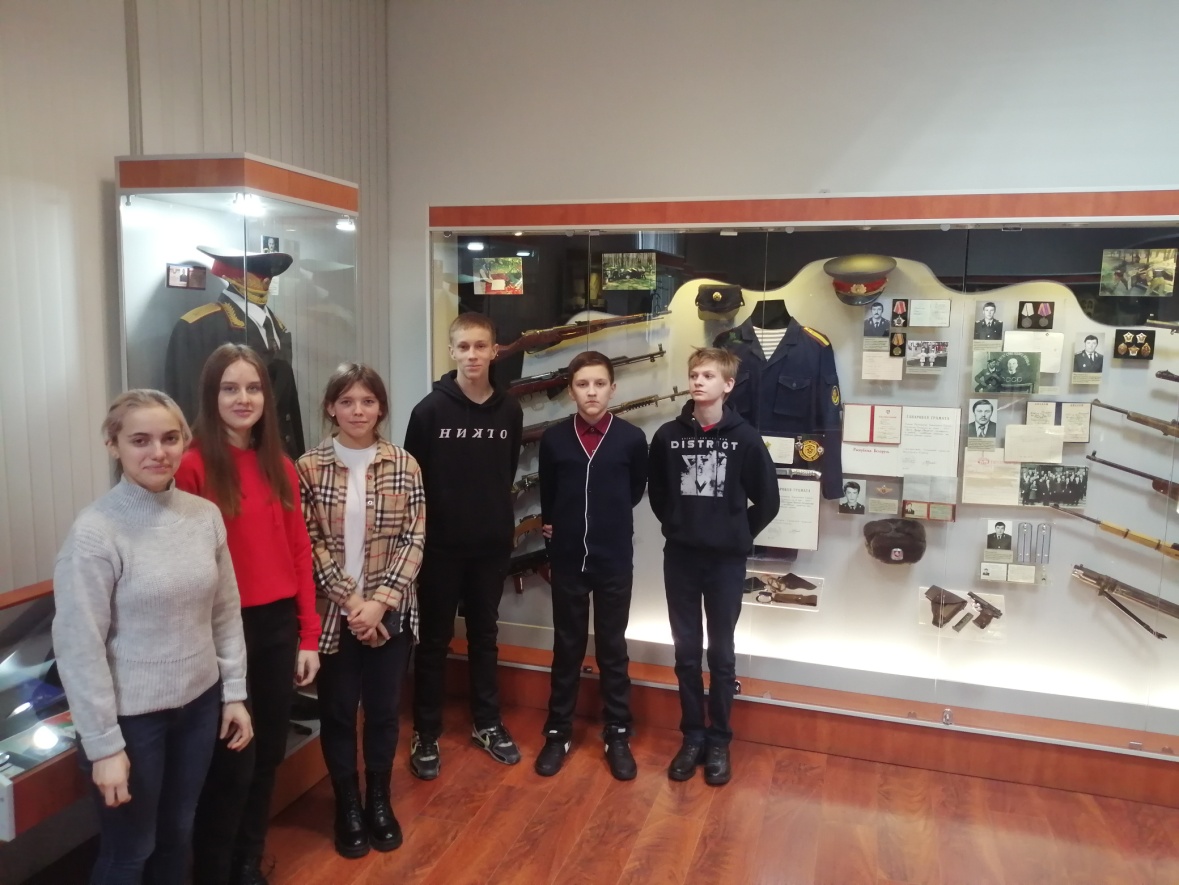 Встреча с военнослужащими, очевидцами военных событий.С целью воспитание патриотизма, уважительного отношения к героям родного края, состоялась встреча учащихся учреждения с участником войны в Афганистане Гордейчиком Александром Людвиговичем и воином-интернационалистом Бороисенко Валентином Григорьевичем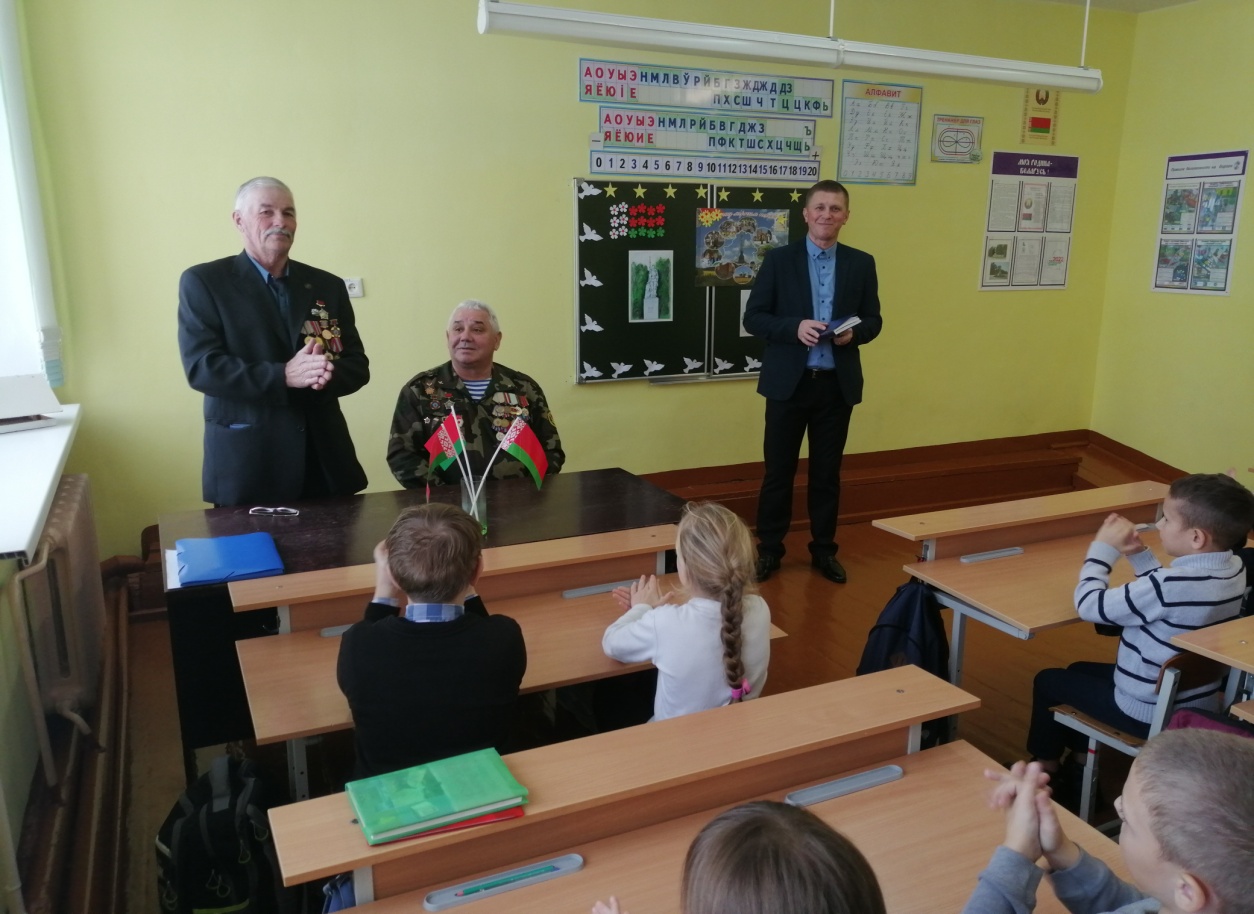 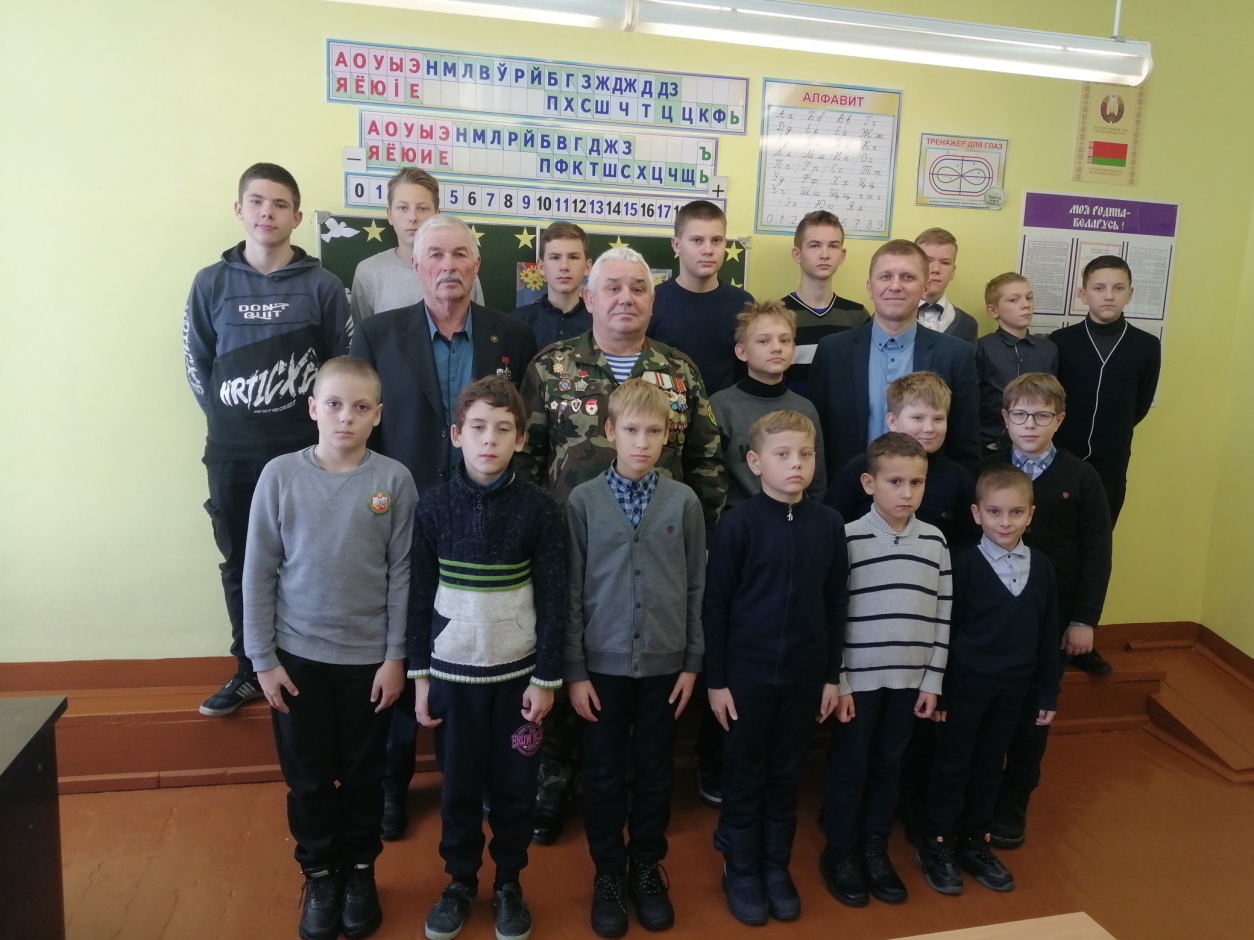 Осенний велопробег «Дорогами памяти». Посещение памятных мест г. Хойники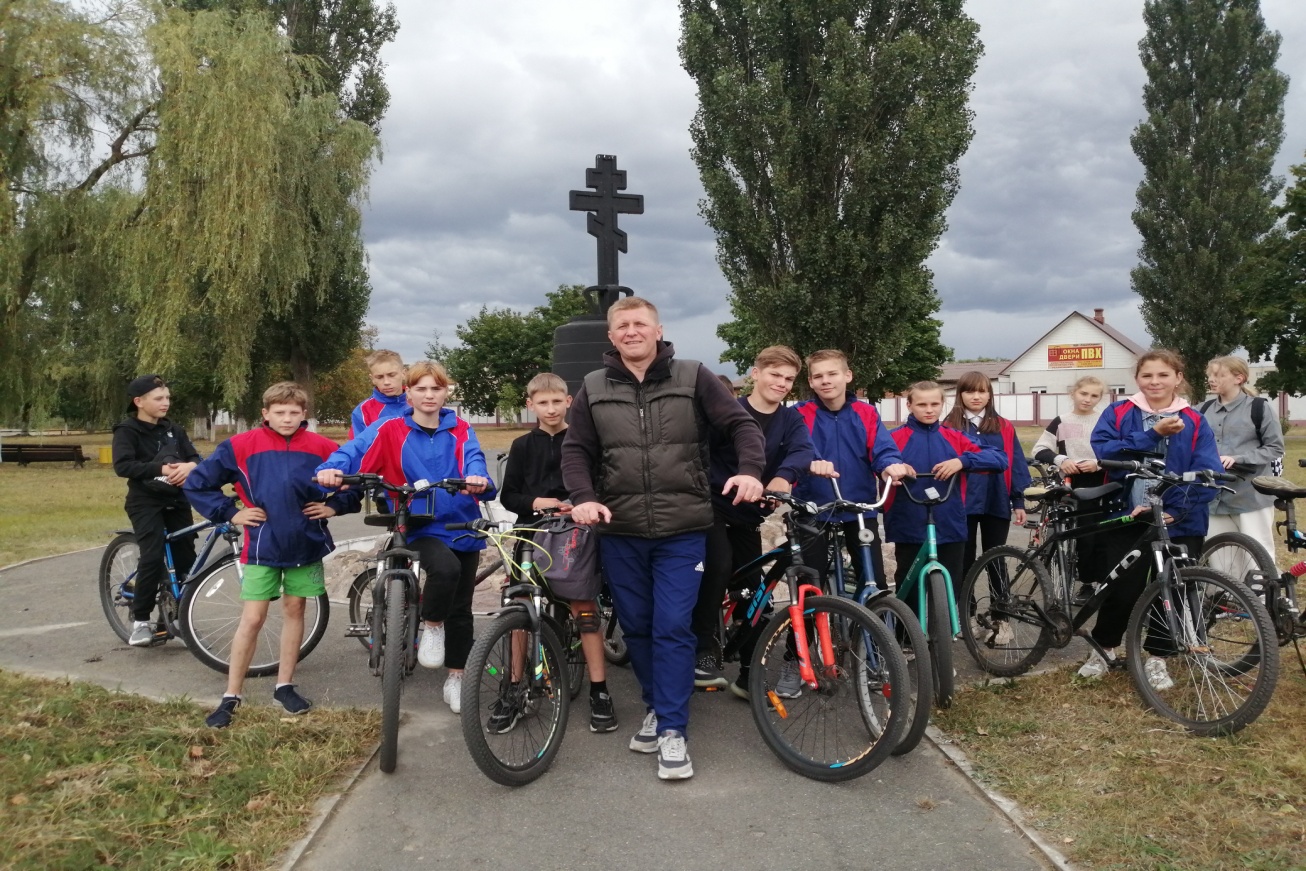 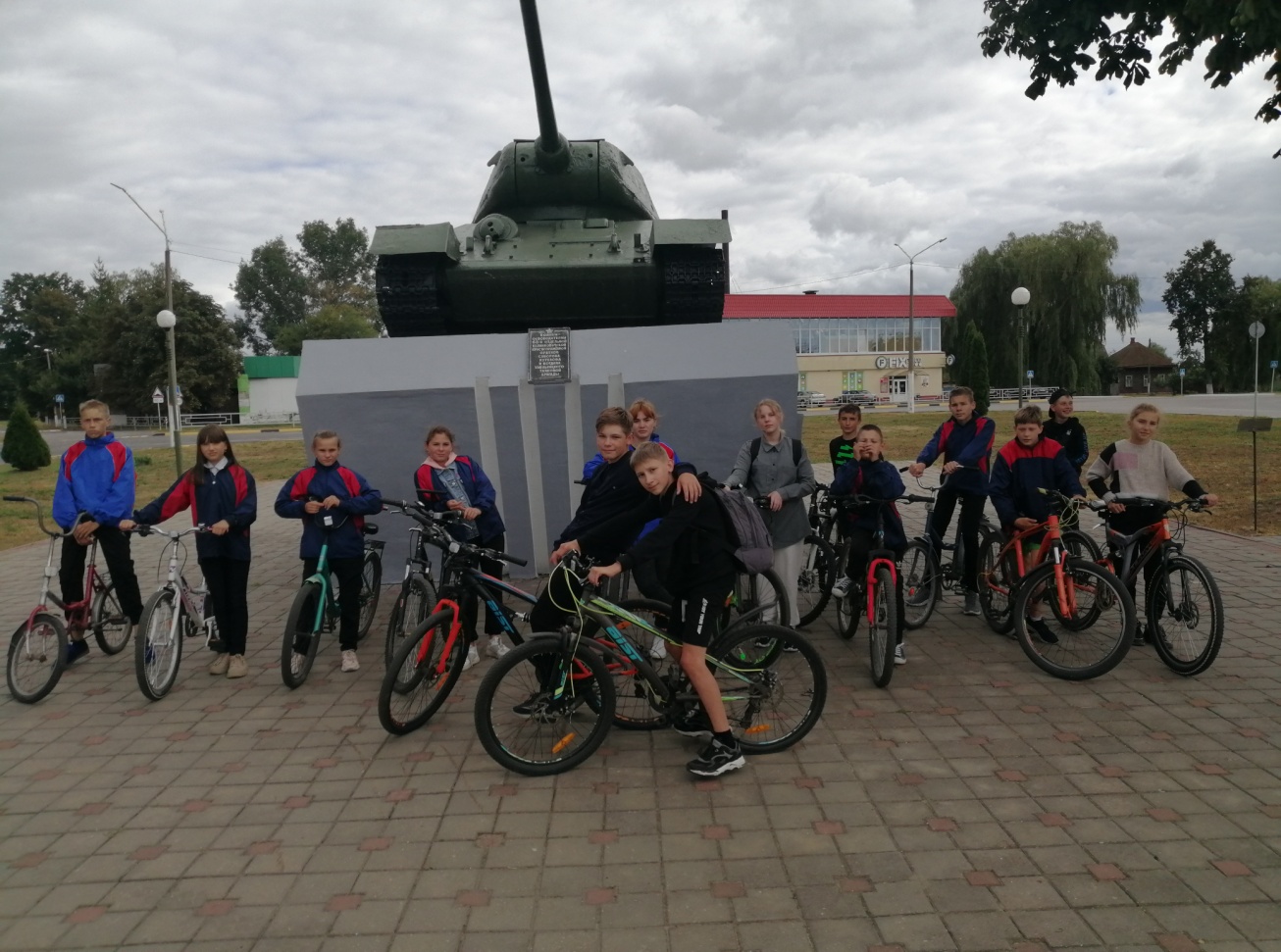 Просмотр и обсуждение документального фильма  патриотической направленности «Они сражались за родину».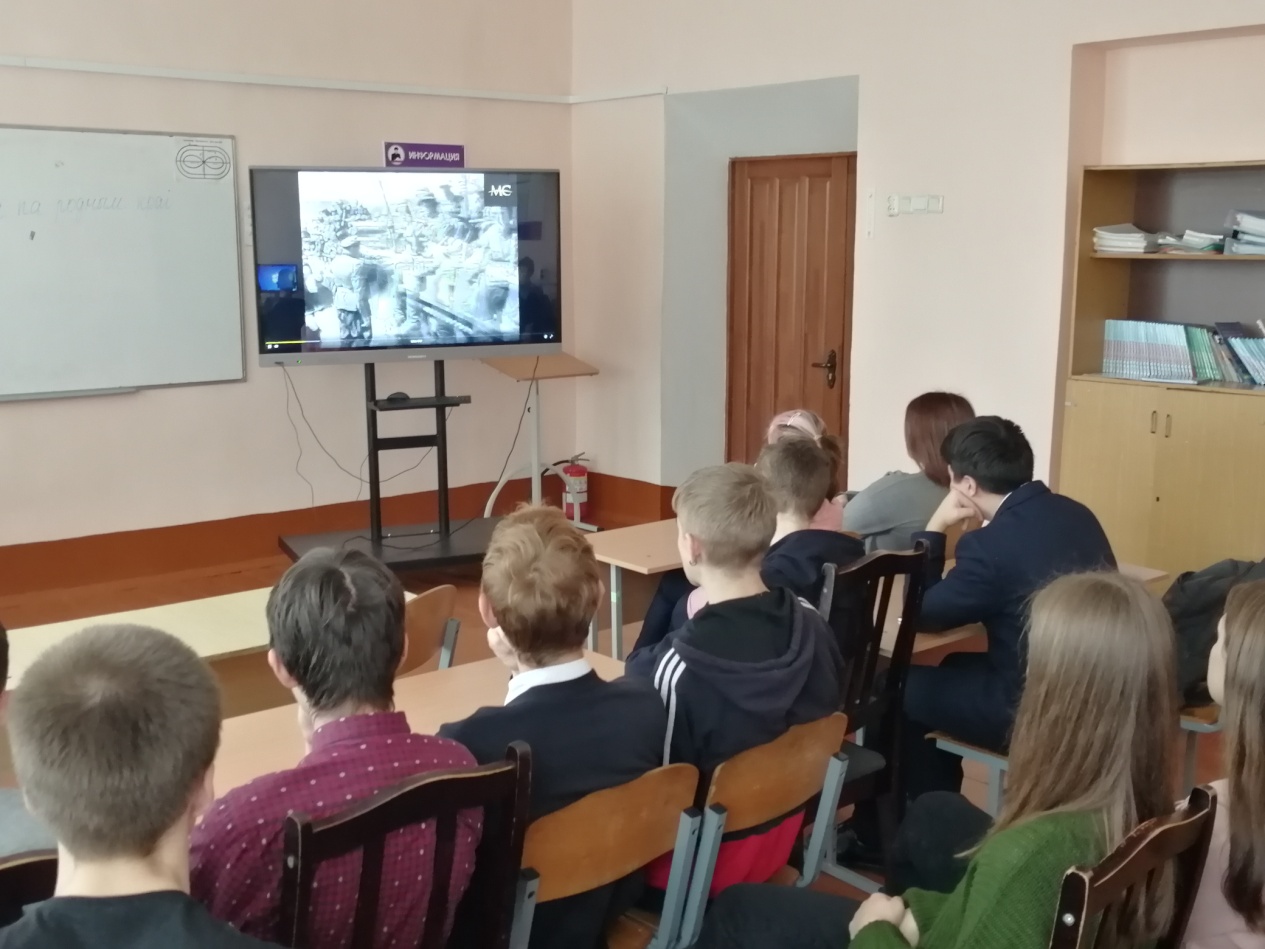 